Metropolitan Police Service (MPS)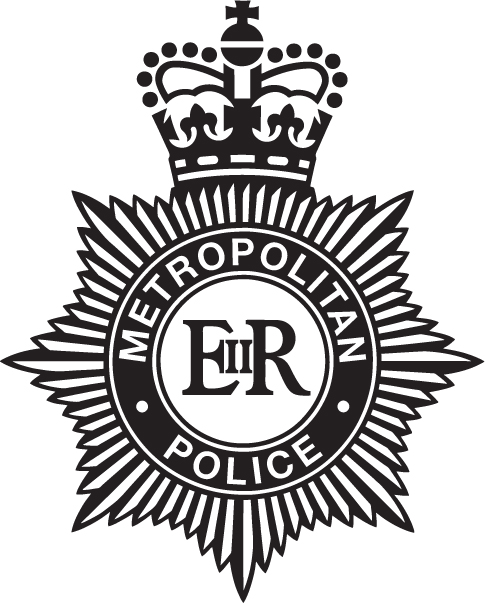 Diversity Monitoring Questionnaire 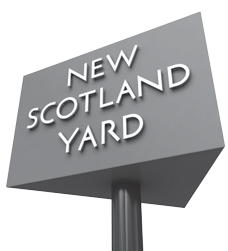 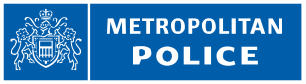 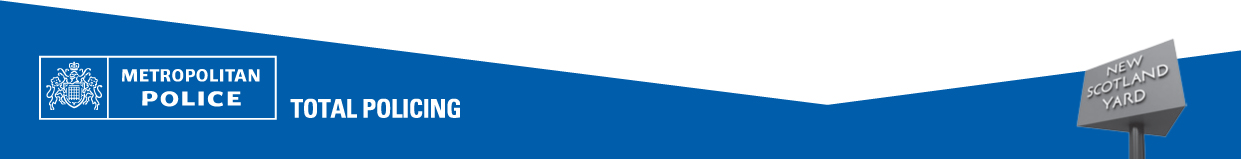 The police service is an equal opportunities employer and is determined to ensure that:The workforce reflects the diverse society which it serves and that the working environment is free from any form of harassment, intimidation, bullying or victimisation.No job applicant or employee is treated more or less favourably on the grounds of gender, sexual orientation, age, marital status, race, colour, nationality, ethnic or national origins, creed, religion or disability. No job applicant or employee is disadvantaged by conditions or requirements, which cannot be justified by the     requirements of the job. The information on this form is for monitoring purposes only and will not be made available to those assessing your application. The information supplied will be treated in the strictest confidence and will not affect your job application in any way. Completion of this section of the application form is voluntary, but the information will help us ensure equality of opportunity. It will be detached from your application form on receipt.(Please double click on applicable box if applying on line)Gender Male	    FemaleSexual Orientation Bisexual		 Gay / Lesbian		 Heterosexual		 Prefer not to sayEthnic Origin					  Any other Asian background			  Mixed – any other mixed background  Any other Black background 			  Mixed – White & Asian  Any other group not specified			  Mixed – White & Black Caribbean  Bangladeshi					  Mixed – White & Black African  Black – Asian					  Not stated / Prefer not to say  Black – African				  Pakistani  Black – British				  Turkish & Turkish Cypriot  Black – Caribbean				  White - British  Chinese					  White - Irish  Greek & Greek Cypriot				  White - Other  IndianReligious belief/faithChoices should be limited to the main categories listed. You will have an opportunity to specify your denomination upon your employment.   Buddhist		  Hindu		  Muslim		  None		  Other  Christian		  Jewish		  Sikh			  Prefer not to sayDisability (See guidance notes)The Equalities Act 2010 makes it unlawful to discriminate against a disabled person in all areas of employment, including recruitment.Do you have a disability you wish us to know about at this stage?  Yes   No   Prefer not to say